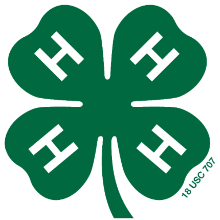 2021 Floyd County 4-H Auction Fee FormAn auction fee must be paid for each animal placed in the auction. Return fees and form to the Purdue Extension Floyd County Office. Fees: $20.00 per animal with auction form if received by Friday, May 14, 2021. Between May 14, 2021 and Fair Check-in, Tuesday, June 8, 2021 (weigh-in) the fee is $25.00 per animal/meat pen.  No fees or forms will be accepted after Tuesday, June 8, 2021.Name_____________________________________ Club______________________________________ 
Phone #_______________________________         2nd Phone #_______________________ 
Include a number where you may be reached if questions arise during the Fair. Animals to sell: Species_________________________ # of _________ x $20 = ________ Species_________________________ # of _________ x $20 = ________ Species_________________________ # of _________ x $20 = ________ Total_______Add $5 per animal late fee after May 14_______ Total w/ Late Fee if Applicable________ 